AUTARQUIA EDUCACIONAL DE AF. DA INGAZEIRA   –  PE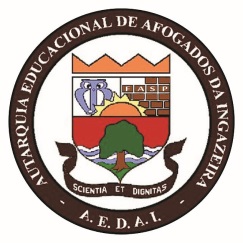 FACULDADE DO SERTÃO DO PAJEÚ – FASPBACHARELADO EM DIREITOLICENCIATURA EM LETRAS, MATEMÁTICA, HISTÓRIA E PEDAGOGIACNPJ (MF) 11.479.037/0001-60Rua Dr. Osvaldo Gouveia, S/N – Afogados da Ingazeira – PernambucoCEP 56.800-000 - (87) 3838-1579 E-mail aedaifasp2016@gmail.comCARTA DE APRESENTAÇÃOSenhor (a) Gestor (a),A Faculdade do Sertão do Pajeú – FASP     vem    por meio desta apresentar a Vossa Senhoria o/a estudante estagiário (a) _____________________________________________________________, graduando (a) no____ Período do Curso de Licenciatura em ________________, no____ semestre do ano________, número de matrícula:__________, a fim de desenvolver atividades relacionadas ao ESTÁGIO CURRICULAR SUPERVISIONADO:_____________________________________, visto ser o Estágio, disciplina obrigatória, que estabelece uma conveniência entre a teoria e a prática, no ambiente de aprendizagens.Atenciosamente,Afogados da Ingazeira-PE, ____/______________/___________.Ilmº Senhor (a) Gestor (a): ______________________________________________Instituição: ___________________________________________________________Charlington Alves GomesDiretor Pedagógico - FASPProfessor (a) Orientador (a) Estágio Supervisionado - FASP